Информационная карта участника республиканского профессионального конкурса «Воспитатель года Дагестана - 2020»Герейхановой Майи Ферзилаховны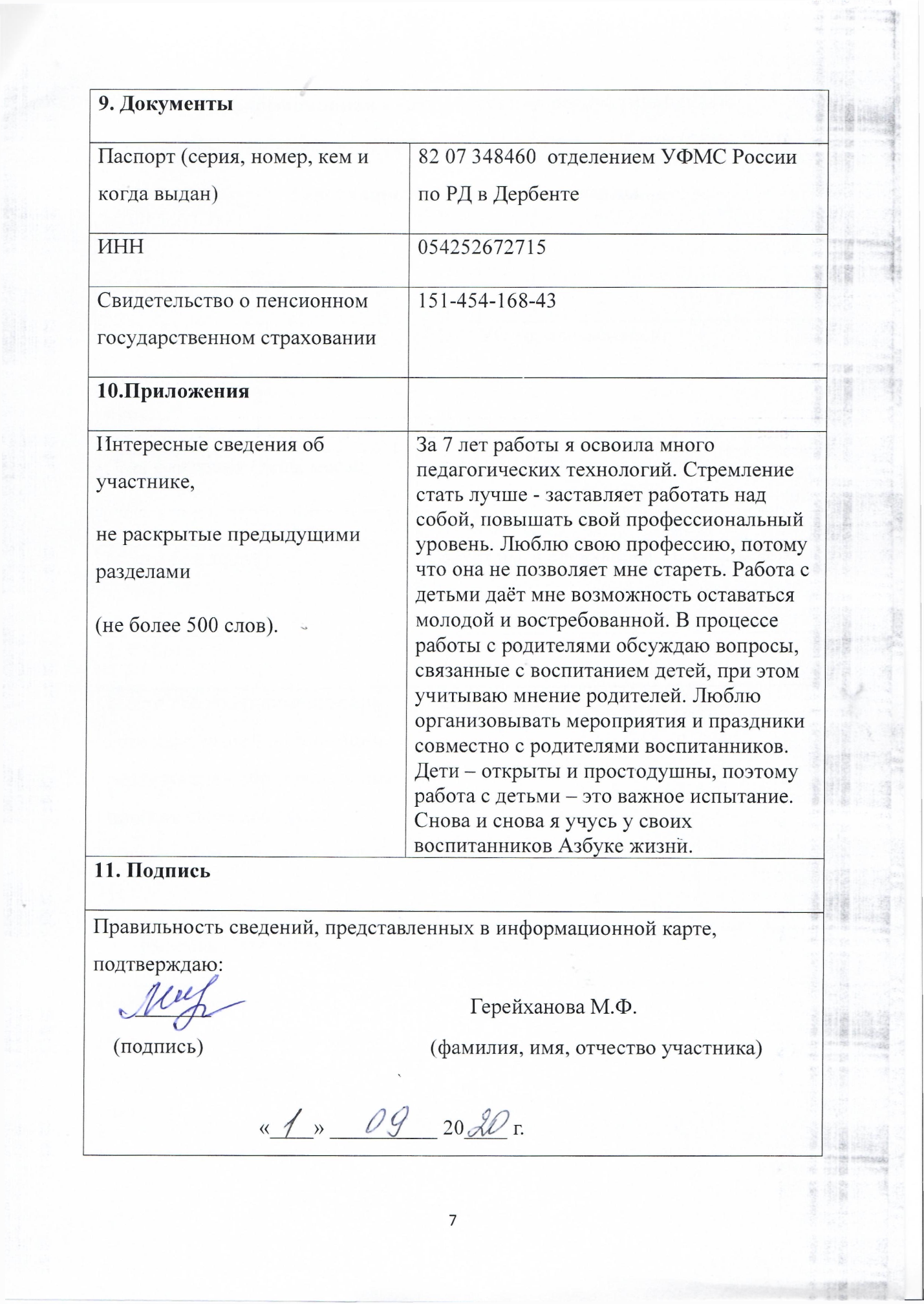 1. Общие сведения1. Общие сведенияМуниципальное образование (район, город), населенный пунктМКУ УО город КаспийскДата рождения (день, месяц, год)      19.05.1985 гМесто рожденияСовхоз им."Герейханова". С.Стальского района РД2. Работа2. РаботаМесто работы (наименование образовательной организации, реализующей образовательные программы дошкольного образования в соответствии с уставом)МБДОУ "ЦРР-Д\С№5    "Гусельки"Занимаемая должностьвоспитательОбщий трудовой и педагогический стаж (полных лет на момент заполнения анкеты)7 летВ каких возрастных группах в настоящее время работает участникПодготовительная к школеАттестационная категория Соответствие ЗДПочетные звания и награды (наименования и даты получения)-Послужной список (места и сроки работы за последние 5 лет) МБДОУ "ЦРР-Д\С№5    "Гусельки"  ( место работы не менялось)3. Образование3. ОбразованиеНазвание, год окончания учреждения профессионального образования, факультетДГПУ, 2008 г                                                 ( ф-т иностранных языков) Специальность, квалификация по дипломуУчитель английского и немецкого языкаДополнительное профессиональное образование (за последние три года) КПК ,2018Основные публикации (в том числе брошюры, книги)Конспекты занятий на порталах "инфо-урок" , МААМ.RU ,  "Солнцесвет" и т.д.4. Конкурсное задание первого тура «Интернет- портфолио»4. Конкурсное задание первого тура «Интернет- портфолио»Адрес персонального Интернет-ресурсаhttps://dag-5-guk.tvoysadik.ru/?section_id=695. Общественная деятельность5. Общественная деятельностьЧленство в профсоюзе (наименование, дата вступления)Член профсоюза с 2012 годаУчастие в других общественных организациях (наименование, направление деятельности и дата вступления)Член партии "Единая Россия "             с 2012 г.Участие в работе методического объединения  принимаю участие в работе городского методического объединения в роли выступающего и в роли слушателя. За последние три года выступала и дискуссировала на методических объединениях: «Значение дидактических игр в жизни детей дошкольного возраста» (2017г.),   «Влияние художественной литературы, фольклора на трудовое воспитание детей дошкольного возраста» (2018 г.),  ГМО "Организация патриотического воспитания дошкольников ", открытый просмотр ОД " Моя малая родина - Каспийск"(2019)Участие в разработке и реализации муниципальных, региональных, федеральных, международных программ и проектов (с указанием статуса участия)Проведение на базе ДОУ муниципального конкурса  «Мы ищем таланты» ( Ведущая конкурса ).6. Досуг6. Досуг7. ХоббиЧтение художественной литературы, тестопластика, люблю готовить  интересные блюда кавказской кухни.8. Контакты8. КонтактыДомашний адрес с индексомРД,  г.Каспийск , ул. Ленина 20 кв. 98Мобильный телефон 89094828485Личная электронная почтаgereykhanova141008@mail.ruАдрес личного сайта в Интернете maya.gereyxanova85                                 Адрес сайта образовательной организации, реализующей образовательные программы дошкольного образования, в сети Интернетdag-5-guk.tvoysadik.ruАдрес (-а) в социальной (-ых) сети (-ях)maya.gereyxanova85                                страничка в Инстаграм